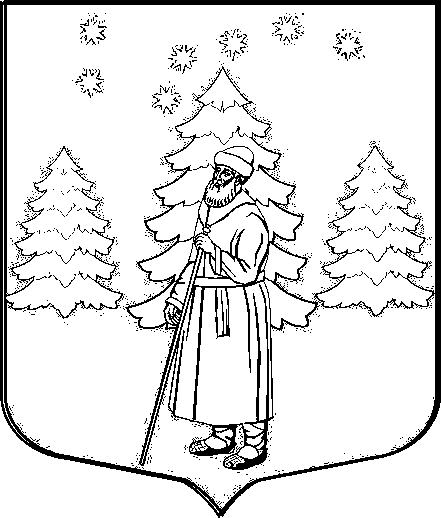 АДМИНИСТРАЦИЯ СУСАНИНСКОГО СЕЛЬСКОГО ПОСЕЛЕНИЯГАТЧИНСКОГО МУНИЦИПАЛЬНОГО РАЙОНАЛЕНИНГРАДСКОЙ ОБЛАСТИП О С Т А Н О В Л Е Н И Е__.__.2018                                                                                               № ПРОЕКТОб утверждении Технологической схемы по предоставлению муниципальной услуги «по приему в эксплуатацию после переустройства и (или) перепланировки жилого помещения»           В целях реализации мероприятий по разработке и утверждению технологических схем по предоставлению муниципальных услуг в муниципальном образовании «Сусанинское сельское поселение», в соответствии с Федеральным законом от 27.07.2010 №  210-ФЗ «Об организации предоставления государственных и муниципальных услуг», Федеральным законом от 06.10.2013 №131-ФЗ «Об общих принципах организации местного самоуправления в Российской Федерации», Постановлением администрации Сусанинского сельского поселения от 06.04.2011 №78 «О порядке разработки и утверждения Административных регламентов исполнения муниципальных услуг муниципального образования «Сусанинское сельское поселение»,  руководствуясь Уставом МО «Сусанинское сельское поселение»П О С Т А Н О В Л Я Е Т:	1. Утвердить Технологическую схему по предоставлению муниципальной услуги «по приему в эксплуатацию после переустройства и (или) перепланировки жилого помещения» (Приложение).       2. Настоящее Постановление подлежит размещению на официальном сайте муниципального образования «Сусанинское сельское поселение».         3. Контроль за исполнением настоящего Постановления оставляю за собой.Глава администрации                                                                                                             Сусанинского сельского поселения                                             Е.В. БордовскаяПриложениек постановлению администрацииСусанинского сельского поселения от ________ 2018 г. №  ________Технологическая схема 
предоставления муниципальной услуги по приему в эксплуатацию после переустройства и (или) перепланировки жилого помещенияРаздел 1. «Общие сведения о муниципальной услуге»Раздел 2. «Общие сведения о «услугах»Раздел 3 «Сведения о заявителях «услуги»Раздел 4. «Документы, предоставляемые заявителем для получения «услуги»Раздел 5. «Документы и сведения, получаемые посредством межведомственного информационного взаимодействия»Раздел 6. Результат «услуги»Раздел 7. «Технологические процессы предоставления «услуги»Раздел 8 «Особенности предоставления «услуги» в электронной форме»Приложение 1к Технологической схемеВ Администрацию Сусанинского сельского     поселенияот _____________________________                                                                                 ________________________________Заявлениео приеме в эксплуатациюпосле переустройства и (или) перепланировки жилого (нежилого) помещенияот  __________________________________________________________________________________________________________________________________________________________________________________________________________________________________________________________________________________________________________________________________________________(указывается наниматель, либо арендатор, либо собственник жилого помещения, либо собственники жилого помещения, находящегося в общей собственности двух и более лиц, в случае, если ни один из собственников либо иных лиц не уполномочен в установленном порядке представлять их интересы) Место нахождения жилого помещения:  _________________________________(указывается полный адрес: субъект Российской Федерации,_____________________________________________________________________муниципальное образование, поселение, улица, дом, корпус, строение, квартира (комната), подъезд, этаж)_____________________________________________________________________Собственник(и) жилого помещения:  __________________________________________________________________________________________________________Прошу принять в эксплуатацию после ________________________________________________________________________________________________________(переустройства, перепланировки, переустройства и перепланировки – нужное указать)жилого помещения, занимаемого на основании  ________________________________________________________________________________________________(права собственности, договора найма, договора аренды – нужное указать)Ремонтные работы производились на основании:1. Решения «О согласовании переустройства и (или) перепланировки жилого помещения» от «___» ___________   20___г.  № ________.2. Представленного проекта (проектной документации), выполненной _____________________________________________________________________________(указывается наименование проектной организации, номер лицензии на производство данного вида работ)Для физических лиц указываются: фамилия, имя, отчество, реквизиты документа, удостоверяющего личность (серия, номер, кем и когда выдан), место жительства, номер телефона; для представителя физического лица указываются: фамилия, имя, отчество представителя, реквизиты доверенности, которая прилагается к заявлению.Для юридических лиц указываются: наименование, организационно-правовая форма, адрес места нахождения, номер телефона, фамилия, имя, отчество лица, уполномоченного представлять интересы юридического лица, с указанием реквизитов документа, удостоверяющего эти правомочия и прилагаемого к заявлению.Дополнительно может указываться адрес электронной почты3. Перепланировка и (или) переустройство осуществлялись_______________________________________________________________________________________(указывается наименование подрядной организации, номер лицензии на производство данного вида работ)4. Предъявленное к приему в эксплуатацию завершенное переустройством и (или) перепланировкой жилое помещение имеет следующие показатели: ________________________________________________________________________________________________________________________________________(указываются параметры жилого помещения, выявленные по данным инвентаризации после переустройства и (или) перепланировки жилого помещения)Установленное в помещении оборудование соответствует проекту (проектной документации) и имеет соответствующие сертификаты качества.К заявлению прилагаются следующие документы:Подпись лица, подавшего заявление:«___»_________20__г.			             _____________/________________/                (дата)				                                (подпись заявителя)	 (расшифровка                                                                                                                                                              подписи заявителя)Результат рассмотрения заявления прошу:	Выдать на руки в Администрации	Выдать на руки в МФЦ	Направить по почте	Направить в электронной форме в личный кабинет на ПГУ«___»_________20__г.			             _____________/________________/                (дата)				                                        (подпись)           (расшифровка подписи)*данный столбец не заполняется, в случае подачи заявления в электронном виде через ПГУ ЛОПриложение 2к Технологической схемеАкт приемочной комиссии о завершении переустройства и (или) перепланировки жилого помещения  (ненужное зачеркнуть)«__» ___________ 20__ г.                                                                                                 _________Приемочная комиссия в составе: 	произвела осмотр жилого помещения после проведения работ по его переустройству  и   (или)  перепланировке (нужное указать) и установила:1. Помещение расположено по адресу: __________________________________________________________________________________________________________________________2. Работы _____________________________________________________________________(перечень произведенных работ по переустройству и (или) перепланировке жилого помещения)_____________________________________________________________________________произведены на основании ____________________________________________________________________________________________________________________________________3. Представленный проект разработан ___________________________________________________________________________________________________________________________ (указывается наименование проектной организации)и согласован в установленном порядке.4. Предъявленное  к приему в эксплуатацию жилое помещение имеет следующие показатели: ________________________________________________________________________(указываются характеристики жилого помещения)______________________________________________________________________________5. Предъявленное к приему в эксплуатацию жилое помещение _____________________________________________________________________________________________________(указывается соответствие выполненных работ представленному проекту,       ______________________________________________________________________________ соответствие нормам действующего законодательства РФ)Решение приемочной комиссии:_____________________________________________________________________________(указывается возможность осуществления приема в эксплуатацию жилого_____________________________________________________________________________ помещения после проведения работ по переустройству и (или) перепланировке)Председатель комиссии:                ________________________      ____________________                                                                                           (подпись)                           (Ф.И.О. должностного лица) Члены комиссии:                           ________________________      ____________________                                                                                           (подпись)                           (Ф.И.О. должностного лица)                                                          ________________________      ____________________                                                                                           (подпись)                           (Ф.И.О. должностного лица)                                                          ________________________      ____________________                                                                                           (подпись)                           (Ф.И.О. должностного лица)№ПараметрЗначение параметра / состояние1Наименование органа, предоставляющего услугуАдминистрация Сусанинского сельского поселения Гатчинского муниципального района Ленинградской области2Номер услуги в федеральном реестре153Полное наименование услугиМуниципальная услуга по приему в эксплуатацию после переустройства и (или) перепланировки жилого помещения4Краткое наименование услугиНет 5Административный регламент предоставления государственной услугиПостановление администрации от 22.11.2017 № 4346Перечень «подуслуг»нет7Способы оценки качества предоставления государственной услуги1. Опрос заявителей непосредственно при личном приеме или с использованием телефонной связи;2. Единый портал государственных услуг (функций): www.gosuslugi.ru;3. Портал государственных услуг (функций) Ленинградской области: www.gu.lenobl.ru4. Терминальные устройства.5. Официальный сайт http://сусанинское.рф№Наименование «услуги»Срок предоставления в зависимости от условийСрок предоставления в зависимости от условийОснования отказа в приеме документовОснования отказа в предоставлении «услуги»Основания приостановления «услуги»Срок приостановления предоставления «услугиПлата за предоставление «подуслуги»Плата за предоставление «подуслуги»Плата за предоставление «подуслуги»Способ обращения за получением «услуги»Способ получения результата «услуги»№Наименование «услуги»При подаче заявления по месту жительства (месту нахождения юр.лица)При подаче заявления не по  месту жительства (месту обращения)Основания отказа в приеме документовОснования отказа в предоставлении «услуги»Основания приостановления «услуги»Срок приостановления предоставления «услугиНаличие платы (государственной пошлины)Реквизиты НПА, являющегося основанием для взимания платы (государственной пошлины)КБК для взимания платы (государственной пошлины), в том числе для МФЦСпособ обращения за получением «услуги»Способ получения результата «услуги»1.Прием в эксплуатацию после переустройства и (или) перепланировки жилого помещенияНе более 30 календарных  дней с даты  поступления заявленияНе более 30 календарных дней с даты  поступления заявления1) Отсутствие необходимых документов, предусмотренных в   разделе 4 настоящей технологической схемы;2) Несоответствие представленных документов требованиям в разделе 4 настоящей технологической схемы;3) Заявитель не является собственником помещения или нанимателем либо уполномоченным им лицом;4) В заявлении не указаны фамилия, имя, отчество (при наличии) гражданина, либо наименование юридического лица, обратившегося за предоставлением услуги;5) Текст в заявлении не поддается прочтению;6) Заявление подписано не уполномоченным лицом1) Представление документов в ненадлежащий орган;2) Нарушение при переустройстве и (или) перепланировке жилого помещения требований проектной документации;3) Необеспечение заявителем доступа членов комиссии по рассмотрению вопросов переустройства и (или) перепланировки жилых помещений на территории (далее – Комиссия) для осмотра Комиссией переустроенного и (или) перепланированного жилого помещения;4) Отсутствие документов, необходимых в соответствии с законодательными или иными нормативными правовыми актами для предоставления муниципальной услуги, находящихся в распоряжении государственных органов, органов местного самоуправления и подведомственных им организаций и подлежащих представлению в рамках межведомственного взаимодействия, в случае непредставления  указанных документов заявителем  по собственной инициативеНетНетНетНетНет1. Администрация Сусанинского сельского поселения Гатчинского муниципального района  Ленинградской области;2.Государственное бюджетное учреждения Ленинградской области «Многофункциональный центр предоставления государственных и муниципальных услуг»3.Единый портал государственных услуг (функций): www.gosuslugi.ru4.Портал государственных услуг (функций) Ленинградской области www.gu.lenobl.ru1. Администрация Сусанинского сельского поселения Гатчинского муниципального района  Ленинградской области;2.Государственное бюджетное учреждения Ленинградской области «Многофункциональный центр предоставления государственных и муниципальных услуг»3.Единый портал государственных услуг (функций): www.gosuslugi.ru4.Портал государственных услуг (функций) Ленинградской области www.gu.lenobl.ru №Категории лиц, имеющих право на получение «услуги»Документ, подтверждающий полномочие заявителя соответствующей категории на получение «услуги»Установленные требования к документу, подтверждающему правомочие заявителя соответствующей категории на получение «услуги»Наличие возможности подачи заявления на предоставление «услуги» представителями заявителяИсчерпывающий перечень лиц, имеющих право на подачу заявления от имени заявителяНаименования документа, подтверждающего право подачи заявления от имени заявителяУстановленные требования к документу, подтверждающего право подачи заявления от имени заявителяПрием в эксплуатацию после переустройства и (или) перепланировки жилого помещенияПрием в эксплуатацию после переустройства и (или) перепланировки жилого помещенияПрием в эксплуатацию после переустройства и (или) перепланировки жилого помещенияПрием в эксплуатацию после переустройства и (или) перепланировки жилого помещенияПрием в эксплуатацию после переустройства и (или) перепланировки жилого помещенияПрием в эксплуатацию после переустройства и (или) перепланировки жилого помещенияПрием в эксплуатацию после переустройства и (или) перепланировки жилого помещенияПрием в эксплуатацию после переустройства и (или) перепланировки жилого помещения1.Наниматель, либо собственник жилого помещения (физическое лицо), имеющий намерение предъявить после переустройства и (или) перепланировки жилое помещениеДокумент, удостоверяющий личность Должен быть действительным на срок обращения за предоставлением услуги.                                                          Не должен содержать подчисток, приписок, зачеркнутых слов и др. исправлений.                                    Не должен иметь повреждений, наличие которых не позволяет однозначно истолковать их содержаниеИмеетсяЛюбое дееспособное физическое лицо, достигшее 18 летДоверенностьДолжен быть действительным на срок обращения за предоставлением услуги.                                                          Не должен содержать подчисток, приписок, зачеркнутых слов и др. исправлений.                                    Не должен иметь повреждений, наличие которых не позволяет однозначно истолковать их содержание2.Юридические лица1. Документ, подтверждающий факт внесения сведений о юридическом лице в Единый государственный реестр юридических лиц (подлинник и копия). 2. Документ о постановке на учет в качестве налогоплательщика с указанием индивидуального номера налогоплательщика (подлинник и копия). 3. Учредительные документы или нотариально удостоверенные копии учредительных документов со всеми изменениями и дополнениями: 4. Один из документов, подтверждающих полномочия руководителяДолжен быть действительным на срок обращения за предоставлением услуги.                                                          Не должен содержать подчисток, приписок, зачеркнутых слов и др. исправлений.                                    Не должен иметь повреждений, наличие которых не позволяет однозначно истолковать их содержаниеИмеетсяЗаконный представитель, иной уполномоченный представитель по доверенности ДоверенностьДолжен быть действительным на срок обращения за предоставлением услуги.                                                          Не должен содержать подчисток, приписок, зачеркнутых слов и др. исправлений.                                    Не должен иметь повреждений, наличие которых не позволяет однозначно истолковать их содержание№Категории  документаНаименования документов, которые представляет заявитель  получение «услуги»Количество необходимых экземпляров документа с указанием подлинник/копияДокумент, предоставляемый по условиюУстановленные требования к документуФорма (шаблон) документаОбразец документа / заполнения  документаПрием в эксплуатацию после переустройства и (или) перепланировки жилого помещенияПрием в эксплуатацию после переустройства и (или) перепланировки жилого помещенияПрием в эксплуатацию после переустройства и (или) перепланировки жилого помещенияПрием в эксплуатацию после переустройства и (или) перепланировки жилого помещенияПрием в эксплуатацию после переустройства и (или) перепланировки жилого помещенияПрием в эксплуатацию после переустройства и (или) перепланировки жилого помещенияПрием в эксплуатацию после переустройства и (или) перепланировки жилого помещенияПрием в эксплуатацию после переустройства и (или) перепланировки жилого помещения1.Заявление о предоставлении услугиЗаявление о приемке в эксплуатацию после переустройства и (или) перепланировки жилого помещения1 экз. Оригинал                                                             Действия:                       1) Проверка на соответствие установленным требованиям;                                             2) Формирование делаНетСведения заявления подтверждаются подписью лица, подающего заявление, с проставлением даты заполнения заявления                                                           Приложение 1 к Технической схемеПриложение  1 к Технической схеме 2.Документ, подтверждающий личность заявителяДокумент, удостоверяющий личность1 экз. Оригинал, копия Действия:                       1) Установление личности заявителя;                 2) Снятие копии с оригинала;                           3) Возврат оригинала заявителю;              4) Формирование делаПредоставляется один из документов данной категории документовВнесены сведения  о гражданстве, месте рождения, регистрации, месте выдачи, дате выдачи, заверены подписью должностного лица и соответствующей печатью полномочного органаНе требуетсяНе требуется3.Документ, удостоверяющий право (полномочия) представителя физического или юридического лица, если с заявлением обращается представитель заявителяДоверенность 1 экз.                Действия:                   1) Проверка на соответствие установленным требованиям;                                            2) Формирование в дело              НетДолжны быть внесены сведения о:
- дате ее составления (лучше прописью) 
-  Ф.И.О. и паспортных данных(номер паспорта, кем и когда выдан) индивидуального предпринимателя;
- данных представителя. Для физического лица - это его Ф.И.О. и паспортные данные (номер паспорта, кем и когда выдан);
- полномочиях, которые предоставлены представителю (максимально подробно);
- сроке, на который выдана доверенность (если срок не указан, доверенность будет действительна в течение года со дня ее составления)Не требуетсяНе требуется4.Учредительный документУчредительные документы1 экз. Копия                         Действия:                       1) Проверка на соответствие установленным требованиям;                      2) Снятие копии с оригинала                           3) Возврат оригинала заявителю;                                    4) Формирование в дело                                         Предоставляется один из документов данной категорииДолжен быть действителен на момент обращения за предоставлением услугиНе требуетсяНе требуется5Документ, подтверждающий производство строительно-монтажных работ по переустройству и (или) перепланировке переустраиваемого и (или) перепланируемого жилого помещения Исполнительная документация на производство строительно-монтажных работ по переустройству и (или) перепланировке переустраиваемого и (или) перепланируемого жилого помещения1 экз. Оригинал                         Действия:                       1) Проверка на соответствие установленным требованиям;                      2) Снятие копии с оригинала;                           3) Возврат оригинала заявителю;                                    4) Формирование в дело                                         НетДолжен соответствовать требованиям Жилищного кодекса РФ, иных законов, подзаконных нормативно-правовых актов Не требуетсяНе требуетсяРеквизиты актуальной технологической карты межведомственного взаимодействия Наименование с запрашиваемого документа (сведения)Перечень и состав сведений, запрашиваемых в рамках межведомственного информационного взаимодействияНаименование органа (организации), направляющего(ей) межведомственный запрос Наименование органа (организации), в адрес которого (ой) направляется межведомственный запросSID электронного сервисаСрок осуществления межведомственного информационного взаимодействия Форма (шаблон) межведомственного запросаОбразец заполнения формы межведомственного запроса123456789Прием в эксплуатацию после переустройства и (или) перепланировки жилого помещенияПрием в эксплуатацию после переустройства и (или) перепланировки жилого помещенияПрием в эксплуатацию после переустройства и (или) перепланировки жилого помещенияПрием в эксплуатацию после переустройства и (или) перепланировки жилого помещенияПрием в эксплуатацию после переустройства и (или) перепланировки жилого помещенияПрием в эксплуатацию после переустройства и (или) перепланировки жилого помещенияПрием в эксплуатацию после переустройства и (или) перепланировки жилого помещенияПрием в эксплуатацию после переустройства и (или) перепланировки жилого помещенияПрием в эксплуатацию после переустройства и (или) перепланировки жилого помещения-НетНетНетНетНетНетНетНет№Документ/документы, являющиеся результатом услугиТребования к документу/документам, являющимся результатом услугиХарактеристика результата (положительный/отрицательный)Форма документа/ документов, являющихся результатом услугиОбразец документа/документов, являющимся результатом услугиСпособ получения результатаСрок хранения невостребованных заявителем результатовСрок хранения невостребованных заявителем результатов№Документ/документы, являющиеся результатом услугиТребования к документу/документам, являющимся результатом услугиХарактеристика результата (положительный/отрицательный)Форма документа/ документов, являющихся результатом услугиОбразец документа/документов, являющимся результатом услугиСпособ получения результатав органев МФЦ123456789Прием в эксплуатацию после переустройства и (или) перепланировки жилого помещенияПрием в эксплуатацию после переустройства и (или) перепланировки жилого помещенияПрием в эксплуатацию после переустройства и (или) перепланировки жилого помещенияПрием в эксплуатацию после переустройства и (или) перепланировки жилого помещенияПрием в эксплуатацию после переустройства и (или) перепланировки жилого помещенияПрием в эксплуатацию после переустройства и (или) перепланировки жилого помещенияПрием в эксплуатацию после переустройства и (или) перепланировки жилого помещенияПрием в эксплуатацию после переустройства и (или) перепланировки жилого помещенияПрием в эксплуатацию после переустройства и (или) перепланировки жилого помещения1Акт приемочной комиссии о завершении переустройства и (или) перепланировки жилого помещенияДолжен содержать сведения о составе комиссии, сведения о результатах проведенного  осмотра жилого помещения после проведения работ по его переустройству  и   (или)  перепланировке, решение приемочной комиссии, ф.и.о., подписи членов комиссииПоложительный/отрицательныйПриложение 2 к Технической схеме Нет1) Администрация Сусанинского сельского поселения Гатчинского муниципального района Ленинградской области;                                                                          2) ГБУ ЛО «Многофункциональный центр предоставления государственных и муниципальных услуг»;3) Портал государственных услуг (функций) Ленинградской области: www.gu.lenobl.ru; 4) Посредством почтовой связи        3 года1№Наименование процедуры процессаОсобенности исполнения  процедуры процессаСроки исполнения  процедуры процессаИсполнитель  процедуры процессаРесурсы, необходимые для  выполнения  процедуры процессаФормы документов, необходимые для выполнения  процедуры процессаПрием в эксплуатацию после переустройства и (или) перепланировки жилого помещенияПрием в эксплуатацию после переустройства и (или) перепланировки жилого помещенияПрием в эксплуатацию после переустройства и (или) перепланировки жилого помещенияПрием в эксплуатацию после переустройства и (или) перепланировки жилого помещенияПрием в эксплуатацию после переустройства и (или) перепланировки жилого помещенияПрием в эксплуатацию после переустройства и (или) перепланировки жилого помещенияПрием в эксплуатацию после переустройства и (или) перепланировки жилого помещения1Прием документов, необходимых для оказания муниципальной услуги Заявление о приеме в эксплуатацию после переустройства и (или) перепланировки жилого помещения  принимается специалистом Администрации, в тот же день регистрируется и передается главе Администрации, который не позднее следующего дня после получения передает пакет документов в  отдел. Руководитель отдела в течение пяти дней с момента поступления пакета документов направляет его на рассмотрение в КомиссиюНе более 5 календарных   днейДолжностное лицо администрации Сусанинского сельского поселения Гатчинского муниципального района Ленинградской областиДокументационное обеспечение (формы, бланки , указанные в приложениях к административному регламенту) технологическое обеспечение (наличие доступа к автоматизированным системам, сервисам, защищенным каналам связи, а также наличие необходимого оборудования: принтера, сканера, МФУ)Приложение 1 к Технической схеме2Рассмотрение заявления об оказании муниципальной услуги и приложенных к нему документов,  назначение даты и времени осмотра Комиссией переустроенного и (или) перепланированного жилого помещения,осмотр Комиссией переустроенного и (или) перепланированного жилого  помещения,принятие Комиссией решения и оформление соответствующего акта приемочной комиссии о завершении переустройства и (или) перепланировки жилого помещения либо оформление отказа в подтверждении завершения переустройства и (или) перепланировкиКомиссия в тридцатидневный срок со дня получения заявления о приемке в эксплуатацию после переустройства и (или) перепланировки жилого помещения:1) согласовывает с заявителем время и дату осмотра жилого помещения после завершенных работ по переустройству и (или) перепланировке. Согласование с заявителем времени и даты осмотра может производиться в письменной форме, по телефону или электронной почте; 2) в назначенный срок проводит осмотр переустроенного и (или) перепланированного жилого помещения;3) даёт оценку соответствия либо несоответствия переустройства и (или) перепланировки жилого помещения проектной документации и требованиям законодательства;4)  составляет два экземпляра акта приемочной комиссии о завершении переустройства и (или) перепланировки жилого помещения, подписывает и передает его  руководителю отдела;5) готовит письменный отказ в подтверждении завершения переустройства и (или) перепланировки жилого помещения (при условиях, содержащихся в пункте 2.10 настоящего административного регламента) и передает его руководителю отдела.Акт приемочной комиссии о завершении переустройства и (или) перепланировки жилого помещения или отказ в подтверждении завершения переустройства и (или) перепланировки жилого помещения направляются почтой или выдаются под роспись заявителю в случае явки заявителя для личного получения документов в Администрацию или в МФЦ.Акт приемочной комиссии, подтверждающий завершение переустройства и (или) перепланировки, должен быть направлен органом, осуществляющим перевод помещений, в орган или организацию, осуществляющие государственный учет объектов недвижимого имущества в соответствии с Федеральным законом от 24 июля 2007 года № 221-ФЗ "О государственном кадастре недвижимости"Не более 30 календарных  дней Должностное лицо администрации Сусанинского сельского поселения Гатчинского муниципального района Ленинградской областиДокументационное обеспечение (формы, бланки , указанные в приложениях к административному регламенту) технологическое обеспечение (наличие доступа к автоматизированным системам, сервисам, защищенным каналам связи, а также наличие необходимого оборудования: принтера, сканера, МФУ)Приложение 2 к Технической схемеСпособ получения заявителем информации о сроках и порядке предоставления «услуги»Способ записи на прием в органСпособ приема и регистрации органом, предоставляющим услугу, запроса и иных документов, необходимых для предоставления «услуги»Способ оплаты заявителем государственной пошлины или иной платы, взимаемой за предоставление «услуги»Способ получения сведений о ходе выполнения запроса о предоставлении «услуги»Способ подачи жалобы на нарушения порядка предоставления «услуги» и досудебного (внесудебного) обжалования решений и действий (бездействия) органа в процессе получения «услуги»Способ получения заявителем информации о сроках и порядке предоставления «услуги»Способ записи на прием в органСпособ приема и регистрации органом, предоставляющим услугу, запроса и иных документов, необходимых для предоставления «услуги»Способ оплаты заявителем государственной пошлины или иной платы, взимаемой за предоставление «услуги»Способ получения сведений о ходе выполнения запроса о предоставлении «услуги»Способ подачи жалобы на нарушения порядка предоставления «услуги» и досудебного (внесудебного) обжалования решений и действий (бездействия) органа в процессе получения «услуги»Прием в эксплуатацию после переустройства и (или) перепланировки жилого помещенияПрием в эксплуатацию после переустройства и (или) перепланировки жилого помещенияПрием в эксплуатацию после переустройства и (или) перепланировки жилого помещенияПрием в эксплуатацию после переустройства и (или) перепланировки жилого помещенияПрием в эксплуатацию после переустройства и (или) перепланировки жилого помещенияПрием в эксплуатацию после переустройства и (или) перепланировки жилого помещенияПортал государственных услуг (функций) Ленинградской области: www.gu.lenobl.ru;Портал государственных услуг (функций) Ленинградской области: www.gu.lenobl.ru;В случае поступления всех документов, отвечающих требованиям, указанным в разделе 4 настоящей технологической схемы, в форме электронных документов (электронных образов документов), удостоверенных квалифицированной электронной подписью, днем обращения за предоставлением государственной услуги считается дата регистрации приема документов на ПГУ ЛО. В случае, если направленные заявителем (уполномоченным лицом)  электронное заявление и документы не заверены квалифицированной электронной подписью, днем обращения за предоставлением государственной услуги считается дата личной явки заявителя в администрацию муниципального района  с предоставлением документов, отвечающих требованиям раздела 4 настоящей технологической схемыНе предусмотрена1. Портал государственных услуг (функций) Ленинградской области: www.gu.lenobl.ru;2.Электронная почта заявителя1) Официальный сайт администрации Сусанинского сельского поселения: http://сусанинское.рф/ ; 2) Портал государственных услуг (функций) Ленинградской области: www.gu.lenobl.ru ;№ п/пНаименование документаКоличество листов  *председателя:председателя:____________________                  (Ф.И.О. должностного лица)_______________________________(Должность уполномоченного лица)членов комиссии:членов комиссии:____________________                  (Ф.И.О. должностного лица)_______________________________(Должность уполномоченного лица)____________________                  (Ф.И.О. должностного лица)_______________________________(Должность уполномоченного лица)____________________                  (Ф.И.О. должностного лица)_______________________________(Должность уполномоченного лица)